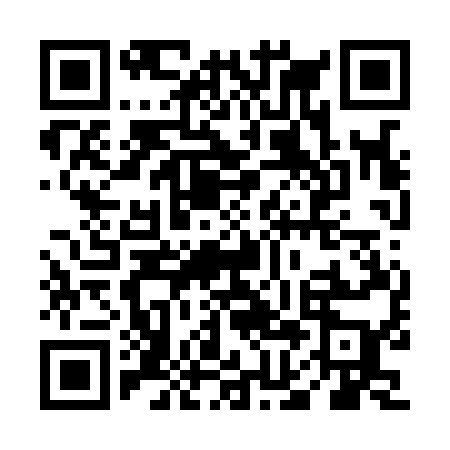 Ramadan times for Glen Becker, Ontario, CanadaMon 11 Mar 2024 - Wed 10 Apr 2024High Latitude Method: Angle Based RulePrayer Calculation Method: Islamic Society of North AmericaAsar Calculation Method: HanafiPrayer times provided by https://www.salahtimes.comDateDayFajrSuhurSunriseDhuhrAsrIftarMaghribIsha11Mon5:595:597:201:115:137:027:028:2312Tue5:585:587:181:105:147:047:048:2413Wed5:565:567:161:105:167:057:058:2614Thu5:545:547:141:105:177:067:068:2715Fri5:525:527:121:105:187:087:088:2816Sat5:505:507:101:095:197:097:098:3017Sun5:485:487:091:095:207:107:108:3118Mon5:465:467:071:095:217:117:118:3219Tue5:445:447:051:085:227:137:138:3420Wed5:425:427:031:085:237:147:148:3521Thu5:405:407:011:085:247:157:158:3722Fri5:385:386:591:085:257:177:178:3823Sat5:365:366:571:075:267:187:188:3924Sun5:345:346:551:075:277:197:198:4125Mon5:325:326:541:075:287:207:208:4226Tue5:305:306:521:065:287:227:228:4427Wed5:285:286:501:065:297:237:238:4528Thu5:265:266:481:065:307:247:248:4729Fri5:245:246:461:055:317:267:268:4830Sat5:225:226:441:055:327:277:278:5031Sun5:195:196:421:055:337:287:288:511Mon5:175:176:411:055:347:297:298:532Tue5:155:156:391:045:357:317:318:543Wed5:135:136:371:045:367:327:328:564Thu5:115:116:351:045:377:337:338:575Fri5:095:096:331:035:377:347:348:596Sat5:075:076:311:035:387:367:369:007Sun5:055:056:291:035:397:377:379:028Mon5:035:036:281:035:407:387:389:039Tue5:015:016:261:025:417:397:399:0510Wed4:594:596:241:025:427:417:419:06